Коммуникативный тренинг: «Радуга доверия»    22  сентября 2023г.  в МКОУ ШР «ООШ 11»,  с целью формирования положительного психологического микроклимата в ученических коллективах,  ценности дружеских отношений, педагогом-психологом  Кащенко К. Ю. для  обучающихся 5-9 классов проведен  коммуникативный тренинг: «Радуга доверия».  Подобные профилактические мероприятия помогают позитивно настроить детский  коллектив, дают положительные результаты в налаживании  взаимоотношений между подростками!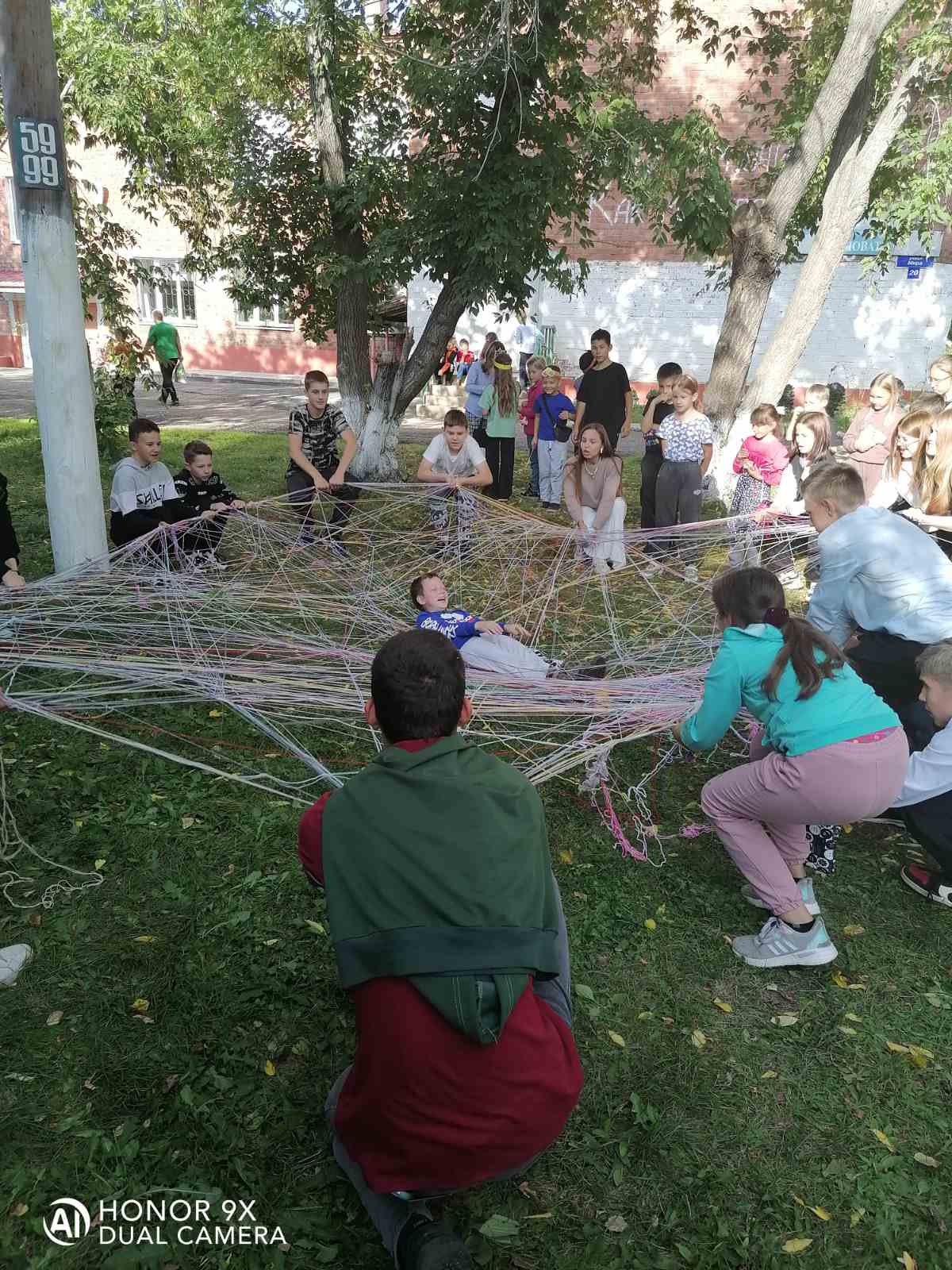 